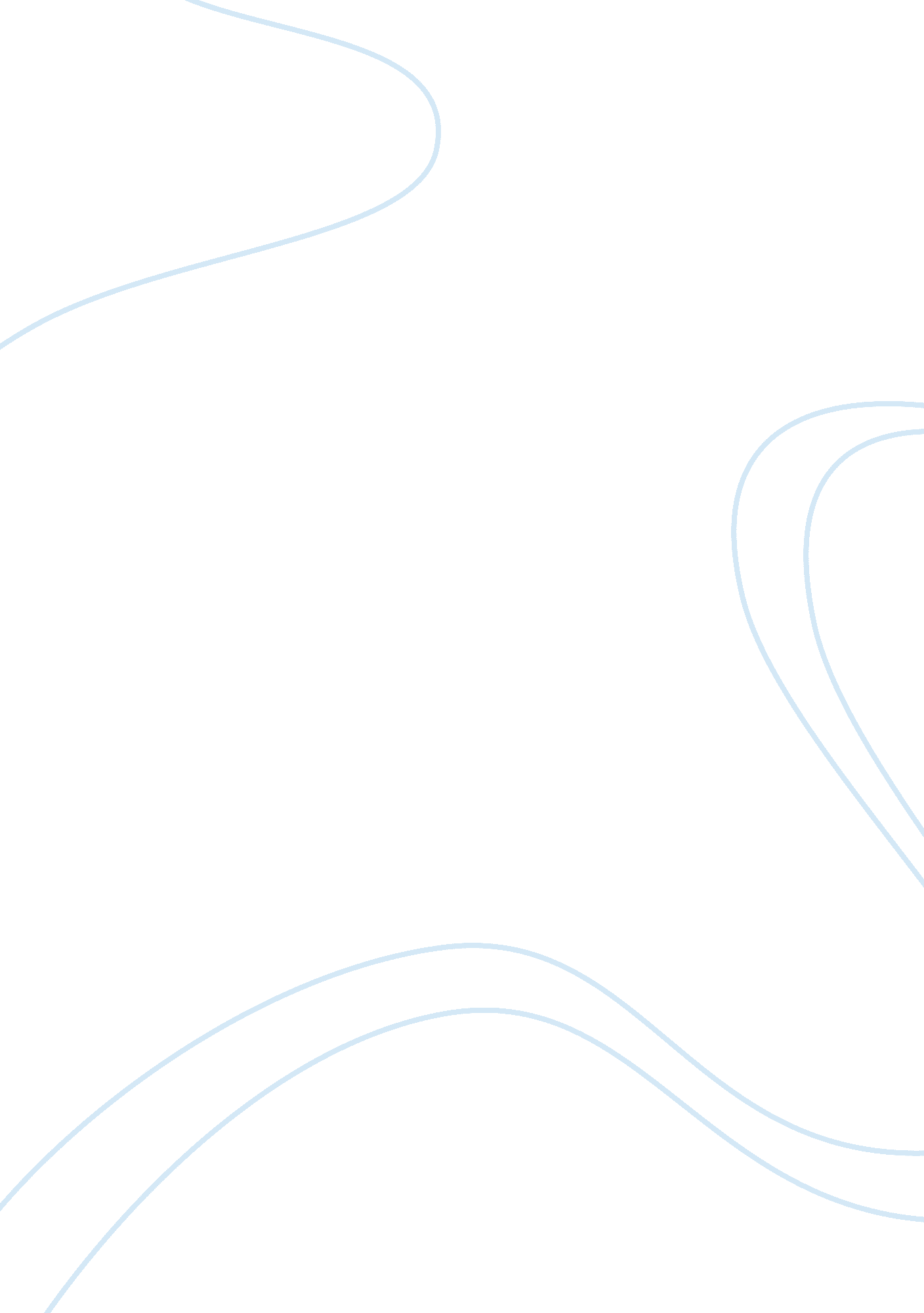 Describe the three approaches to crime prevention. explore the most effective app...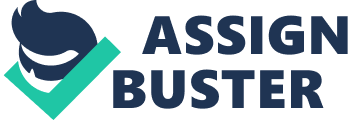 Topic: Describe three approaches aimed at preventing crimes. Explore the most effective approach in relation to either drug offending or mentally disordered offenders: Prevention of Crime decreases the risks for future offense and persecution. However, several statements made on the subject of ways to avoid offense are ill founded. The police force alone cannot fight against all offense. Decreasing the risk and terror of crime is a job for the police force and the society; therefore, they must work jointly to prevent such crimes. Criminal justice is the study of various laws concerning criminal actions. The three main approaches adopted to prevent crime in the UK are social enlargement approach, police and judges as well as correction approaches, and finally situational approaches. Police force, magistrates and corrections approach is one of the traditional methods used to prevent crimes. They have significant functions to play, however, they can be utilized more efficiently to stop crime. Conventionally, police force services mainly focus on town extensive patrols, reacting to calls, inquiries and arrests. The courts give attention to assessing faults and crimes committed as well as sentencing the offender. Correctional approaches aim at supervising criminals during their verdicts and may or may not try to rehabilitate the criminals. Situational approach works towards decreasing the opportunities for offense by enlarging risks for the criminal and reducing the advantages of the crime. Examples of situational approach to offense prevention consist of enhanced lighting in public areas and self-defense mechanics for women. “ In the United Kingdom, a program targeting repeat residential burglaries was implemented in Kirkholt, one of the highest crime estates in Britain. Under the program, the physical condition of the area was improved by installing locks and new lighting in vulnerable points of entry. As well, small groups of neighbours were encouraged to create " cocoons" where they would look out for each others' property” (Situational Prevention, 2004). Under this approach, prevention can vary from general sense of safety measures to wide-ranging society planning. Social development approaches work towards preventing crimes in the course of society and speak to the various social features, which are the root cause of crime. Since crime avoidance in the course of social expansion approaches first made its policy available through a document in the year of 1984, an emergent body of study has confirmed that social expansion approaches to crime avoidance can be very successful and effective indeed. “ In the United Kingdom, a program which provided 10 hours of activities a week to the 50 youth most at-risk in 70 of the most difficult neighborhoods helped reduce youth arrests by 65% and reduced school expulsions by 30%” (Weiler & Waller, 1984). The most efficient approach with regard to drug offending is the social development approach. This approach directly challenges the social elements that mainly cause drug offending. Addressing various factors related to drug offending can considerably decrease the levels of offense and aggression. Use of drug and criminality of a person are positively interconnected. So to prevent such crimes, it is necessary to prevent the usage of drugs by completely banning them. Reference List Situational Prevention, 2004. [Online] Canadian Council on Social Development. Available at: http://www. ccsd. ca/cpsd/ccsd/sit. htm [Accessed 27 May 2011]. Weiler, & Waller., 1984. Social Development. [Online] Canadian Council on Social Development. Available at: http://www. ccsd. ca/cpsd/ccsd/sd. htm [Accessed 27 May 2011]. 